Eρωτήσεις στην υδραυλική των ανοικτών αγωγών:Tι είναι ομοιόμορφη ροή (βάθος ροής σταθερό)? Ποια εξίσωση χρησιμοποιείται στην ομοιόμορφη ροή? Τι εκφράζει ο συντελεστής Manning?Πότε η ροή είναι κρίσιμη?Από τι εξαρτάται το κρίσιμο βάθος?Το κρίσιμο η βάθος αλλάζει με την κλίση του αγωγού?Ποιός είναι ο ορισμός της ειδικής δύναμης και που χρησιμεύει?  πως προέκυψε?Ορισμός υδραυλικού άλματος, ποιο είναι το μήκος του?Η ενέργεια διατηρείται σταθερή στην ομοιόμορφη ροή?Η κλίση της ενέργειας σε ομοιόμορφη ροή με τι ισούται σε ανοικτούς αγωγούς? Ισχύει αυτό σε κλειστούς αγωγούς?Ποια είναι η υδραυλικά βέλτιστη διατομή? Χρησιμοποιείται?Οι αποχετεύσεις σχεδιάζονται ως ροή με ελεύθερη επιφάνεια ή υπό πίεση?Ποια είναι η επιπλέον συνθήκη σχεδιασμού σε ανεπένδυτους τάφρους?Πως θα σχεδιάζεται μία διώρυγα με παροχή 15m^3/s?Ποια είναι η τιμή της πίεσης ?(παγίδα). Διαφοροποιείται σε ομοιόμορφη ροη?Μετρητές παροχής σε ανοικτούς αγωγούςΠότε η ροή είναι βαθμιαία μεταβαλλόμενη?Ο συντελεστής Manning θα μπορούσε να έχει την τιμή της κύριας κοίτης (τοιχώματα από σκυρόδεμα, n = 0.014 s/m1/3) σε μία πλημμυρική κοίτη ή σε ένα φυσικό υδατόρεμα?Να περιγραφούν οι περιπτώσεις προφίλ νερού σε διώρυγα με λίση έναντι εμποδίουEρωτήσεις στην υδραυλική των κλειστών  αγωγών:Να αναφερθούν περιπτώσεις ανομοιόμορφης ροής πως λαμβάνεται υπόψη στο σχεδιασμό (παγίδα)?Η πίεση παραμένει σταθερή σε ομοιόμορφη ροή (παγίδα)?Εύρος ταχυτήτων σε κλειστούς αγωγούς.Έστω δύο δεξαμενές που συνδέονται με αγωγό διαμέτρους D. Να γραφεί η εξίσωση της ενέργειαςΣτην πράξη σε ανοικτούς και κλειστούς αγωγούς η ροή είναι στρωτή ή τυρβώδης?Ποια η σχέση πιεζομετρικής γραμμής και γραμμής ενέργειας?Ποιές είναι οι συνήθεις τιμές για το συντελεστή τριβής f? ποια είναι η εξίσωση που ισχύει στην τυρβώδη περιοχή για το f?Γιατι πλεονεκτέί η εξίσωση του Darcy-Weisbach έναντι ων άλλων εξισώσεων γραμμικών απωλειών ενέργειας?Πως προσδιορίζονται οι τοπικές απώλειες θεωρητικά και πολλές φορές στην πράξη?Να γίνει σκαρίφημα της γραμμής ενέργειας στην παρακάτω διάταξη με αντλία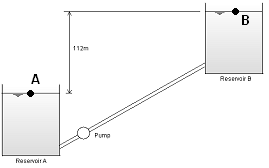 Τι είναι παράλληλη σύνδεση αγωγών?Πότε έχουμε υδραυλικά τραχείς σωλήνες?Να γίνει σκαρίφημα ΓΕ και ΠΓ σε διάταξη με υδροστρόβιλοΠεριγράφτε έναν αγωγό Venturi, σε τι χρησιμεύει?ΣπηλαίωσηΣτο παρακάτω σχήμα δίνεται προσεγγιστικά και απλουστευτικά, η γραμμή ενέργειας ενός δικτύου διανομής σε ένα οικισμό για κάποια υδραυλική διαδρομή. Θεωρώντας αμελητέα την κινητική ενέργεια σε σχέση με τους άλλους ενεργειακούς όρους:Να παρασταθεί στο παρακάτω σκαρίφημα το ύψος πίεσης σε κάποιες θέσεις.Το ύψος πίεσης μειώνεται ακολουθώντας τη διαδρομή του νερού? Υπάρχει κάποια γενική απάντηση ανεξάρτητα από το μελετώμενο  παράδειγμα?Ποιο το σημείο εκείνο για το οποίο θα πρέπει να γίνει έλεγχος για την ελάχιστη πίεση, ώστε να εξυπηρετηθεί ο οικισμός?